       Α.        «ΝέΟΙ ΟΜΗΡίΔΕΣ» - ΦΥΛΛΟ/ΕΡΩΤΗΜΑΤΟΛΟΓΙΟ ΑΠΟΤΙΜΗΣΗΣ                    Για τους συμμετέχοντες μαθητές και μαθήτριες        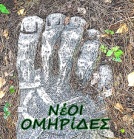  Πώς χαρακτηρίζετε, συνολικά, την  εμπλοκή σας στο Πρόγραμμα – Φεστιβάλ και την εμπειρία που αποκομίσατε          (χρωματίστε την επιλογή σας):-       ελάχιστα ενδιαφέρουσα-       μετρίου ενδιαφέροντος-       αρκετά ενδιαφέρουσα-       εξαιρετικά ενδιαφέρουσα       Αιτιολογήστε με συντομία την απάντησή σας, αναφερόμενοι ιδιαίτερα στη φάση εκείνη του προγράμματος         που  είχε για σας  το μεγαλύτερο ενδιαφέρον (προετοιμασία-φεστιβάλ-αποτίμηση),  εξηγώντας γιατί:Σημειώστε σε ποιους τομείς από τους παρακάτω θεωρείτε ότι ωφεληθήκατε: -      απόκτηση βιωματικής γνώσης σχετικά με τα Ομηρικά  Έπη -     καλλιέργεια δεξιοτήτων -     καλλιέργεια ομαδικού πνεύματος -     δημιουργία συνθηκών συνεργασίας          -      εμβάθυνση σε ζητήματα αυτογνωσίας -      ενίσχυση της δημιουργικής έκφρασης  -       συνειδητοποίηση και αποδοχή του «άλλου»-       επικοινωνία με μαθητικές ομάδες άλλων σχολείωνωφέλεια σε άλλους  τομείς                                                            Ονομάστε τους: Πώς χαρακτηρίζετε τη διοργάνωση του Φεστιβάλ  τις ημέρες των παραστάσεων        ΩΣ ΠΡΟΣ ΤΟ ΧΩΡΟ                                                      ΩΣ ΠΡΟΣ ΤΟ ΠΕΡΙΕΧΟΜΕΝΟ ΤΩΝ ΠΑΡΑΣΤΑΣΕΩΝελάχιστα κατάλληλος                                               -ελάχιστα ενδιαφέρουσαμέτρια κατάλληλος                                                    -μετρίου ενδιαφέροντοςαρκετά κατάλληλος                                                   -αρκετά ενδιαφέρουσαεξαιρετικός                                                                  -εξαιρετικά ενδιαφέρουσα      Αιτιολογήστε με συντομία την απάντησή σας – διατυπώστε συνοπτικά, αν θέλετε,  προτάσεις  για την       αρτιότερη  διοργάνωση του επόμενου Φεστιβάλ:Πώς χαρακτηρίζετε τα διπλώματα συμμετοχής και τα συνοδευτικά αναμνηστικά ως προς την πρωτοτυπία τους         ΔΙΠΛΩΜΑΤΑ ΣΥΜΜΕΤΟΧΗΣ                                     ΣΥΝΟΔΕΥΤΙΚΑ ΑΝΑΜΝΗΣΤΙΚΑ (ΒΙΒΛΙΑ, κ.τ.λ.)                                                     ελάχιστα πρωτότυπα                                               -ελάχιστα πρωτότυπα  μέτριας πρωτοτυπίας                                               -μέτριας πρωτοτυπίαςαρκετά πρωτότυπα                                                   -αρκετά πρωτότυπα  εξαιρετικά                                                                   -εξαιρετικά        Αιτιολογήστε με συντομία την απάντησή σας – διατυπώστε συνοπτικά προτάσεις για τη βελτίωσή τουςΕντοπίστε άλλα αδύναμα ή δυνατά σημεία της Διοργάνωσης και διατυπώστε συνοπτικά  τις προτάσεις σας  για την ενδυνάμωση ή την περαιτέρω βελτίωσή τους, αντίστοιχα: